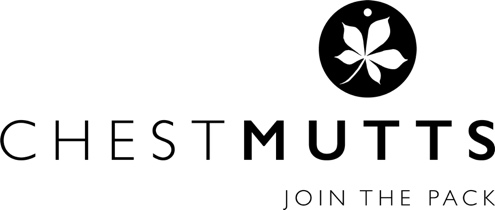 DOG MENUWe have a teamed up with our pal Denzel, to provide our favourite guests with healthy snacks!Denzel’s treats are made from 100% natural ingredients, free from grain and hand baked in his UK bakery. All packaging is 100% plastic free! Take a look at @thedenzelstory on Instagram.TO CHEW £2.50Denzel’s Soft Baked Chews (4 in a pack, under 50 calories each)High Protein – Spinach, chickpea and chickenBrunch – Avocado, eggs and salmonNut Butter – Peanut, cashew and turkeySuperfood – Banana, berries and salmonPaleo – Orange, almonds and duckTo Nibble £2.90Denzel’s Soft ‘n’ Squishy Treats (110 low calorie bites per pack)High protein – Spinach, chickpea and chickenBrunch – Avocado, eggs and salmonNut Butter – Peanut, cashew and turkeyTO GNAWPigs Ear £2.00Pooch’s small Yaki Snack (Perfect for Puppies) £4.50From The KitcheN £2.00A Cooked SausageTo DrinkPosh Pooch Wine (0% Alcohol) £3The Best East Anglian Tap Water Free